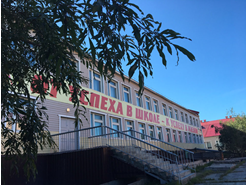 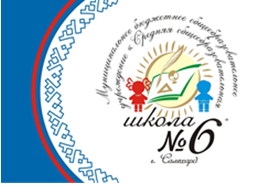 «ЗА ЧЕСТЬ ШКОЛЫ!».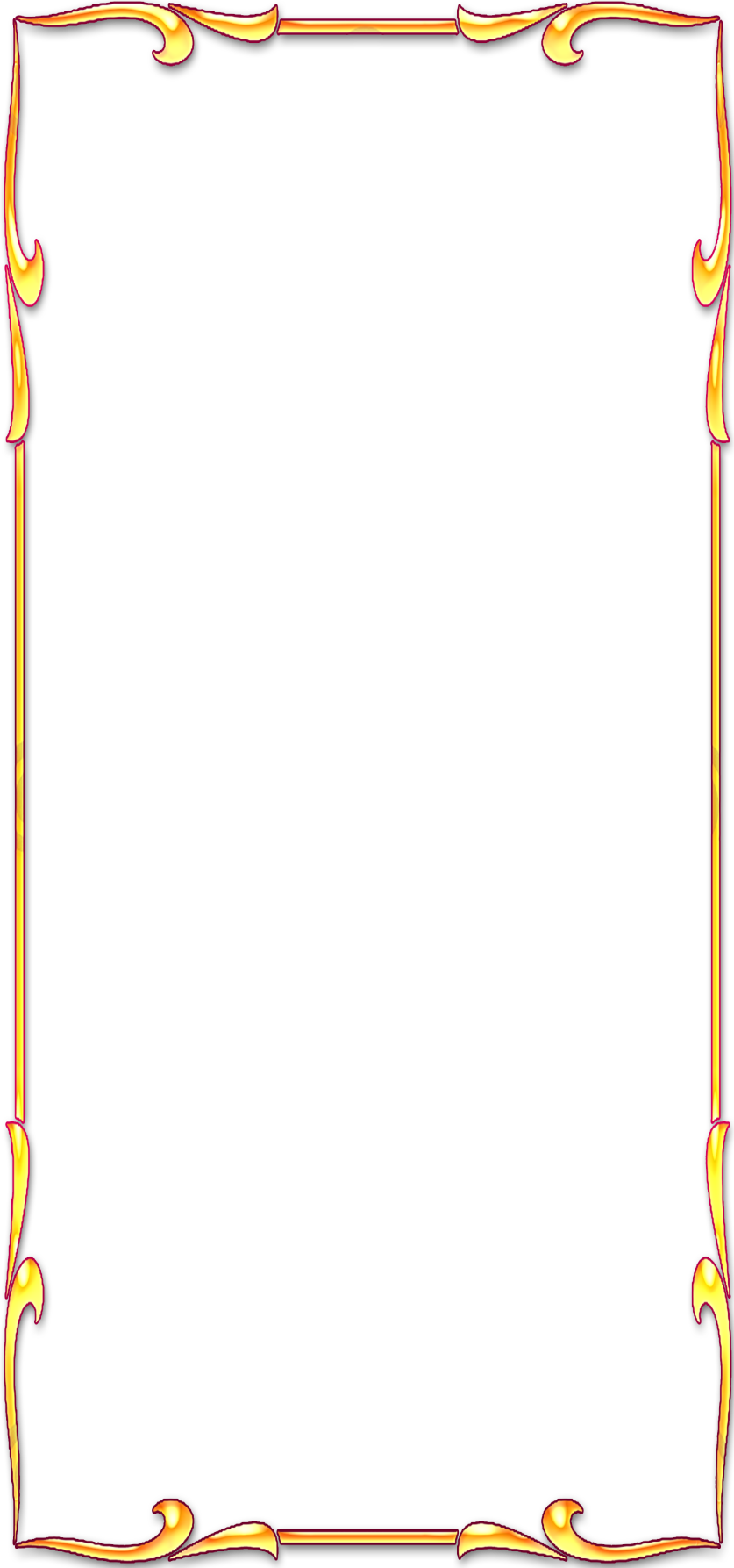 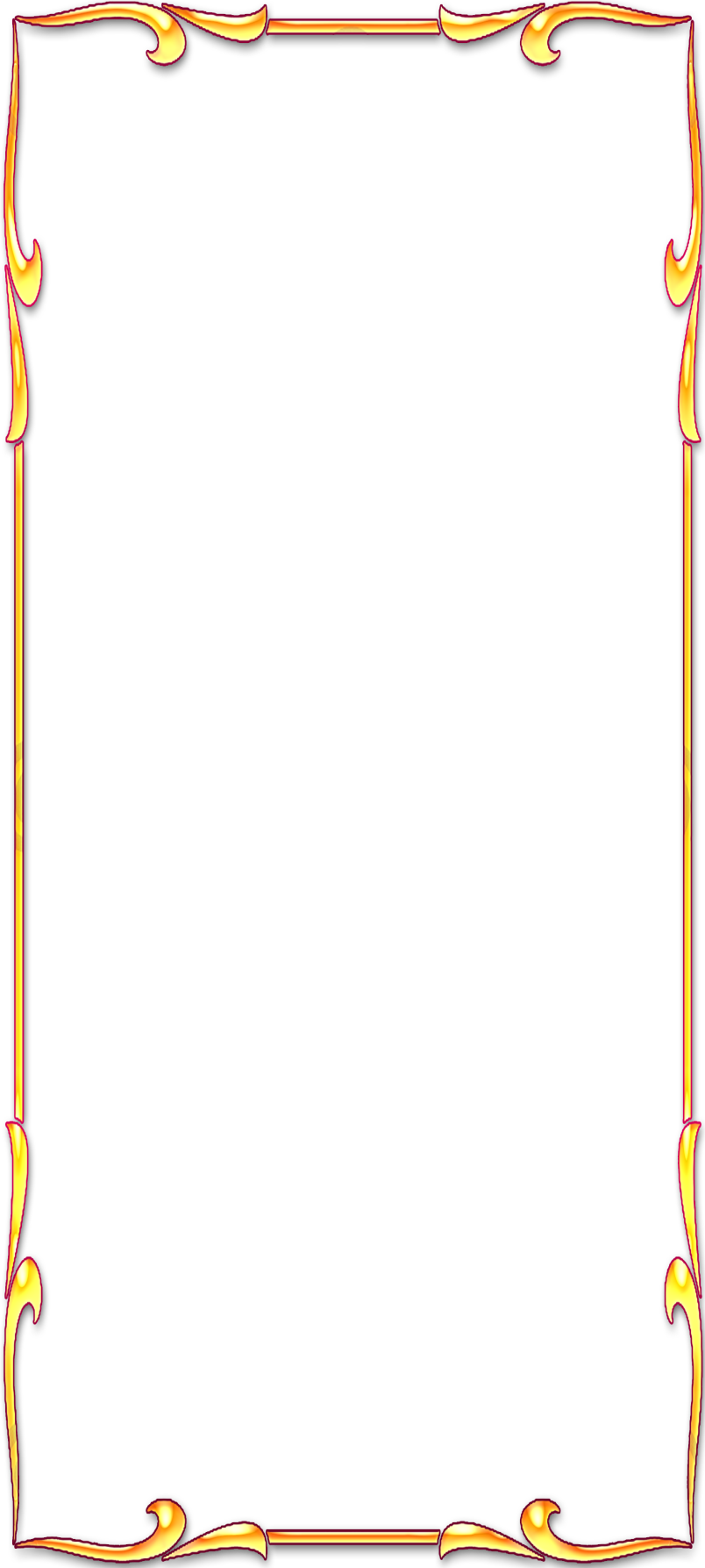 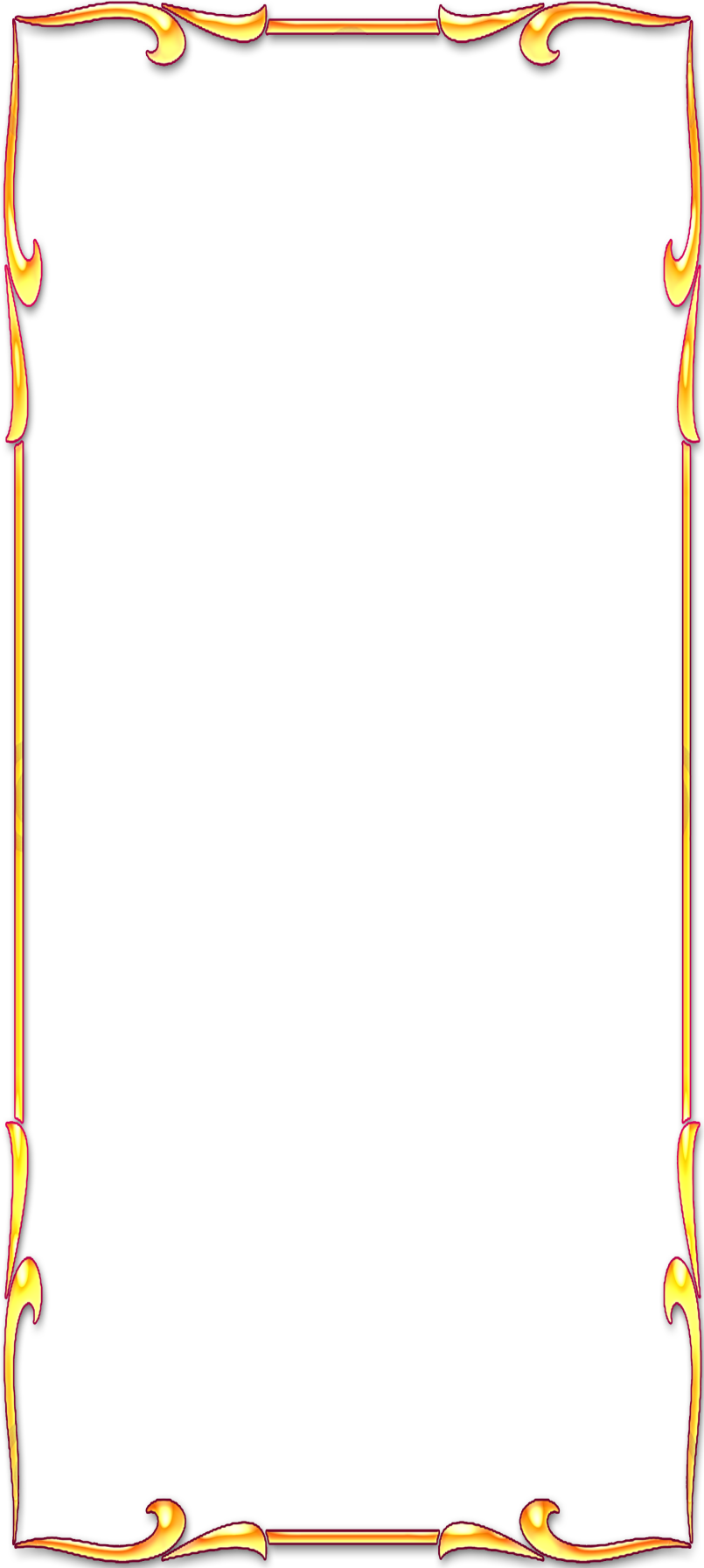 Прошел традиционный школьный праздник «За честь Школы!». Вот и подвели итоги уходящего учебного года. В  торжественной обстановке наградили: отличников учёбы, Тех, кто учится на 4 и 5,  за активное участие в творчестве, спорте, в интеллектуальных конкурсах. Почетными грамотами награждены 8А,8Б и 8В классы, за активное участие в региональном сетевом проекте  «ЮнАрктика», где ребята отличились своими знаниями, креативностью и сплочённой работой.По итогам года признан «САМЫЙ КЛАССНЫЙ КЛАСС – 2018» - 7 «Б» класс, классный руководитель Оросова Светлана Алексеевна.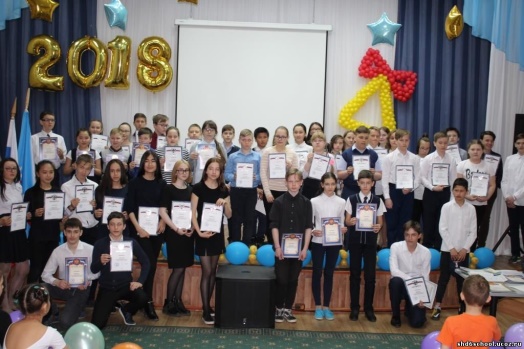 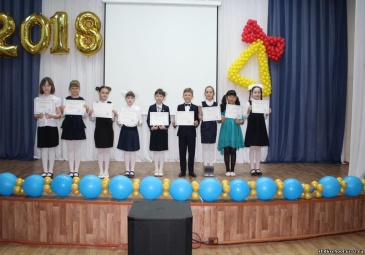 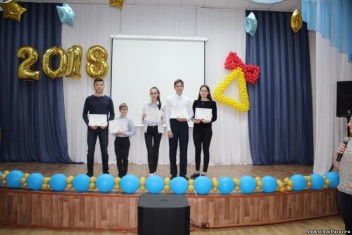 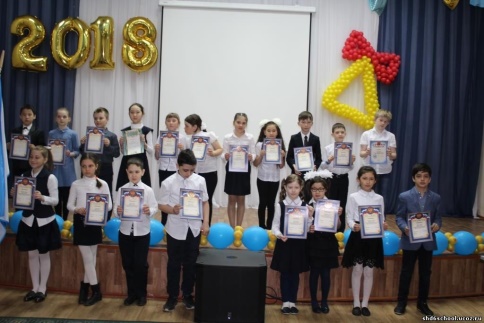 «ПОСЛЕДНИЙ ЗВОНОК 2018»24 мая 2018 года для выпускников школы прозвенел последний звонок. По традиции в актовом зале школы вместе собрались выпускники, их родители и учителя, чтобы вспомнить чудесные школьные годы, посмеяться и погрустить. Директор школы Светлана Васильевна Кучеренко  по традиции зачитала фамилии ребят, допущенных к итоговой аттестации, и адресовала напутственные слова.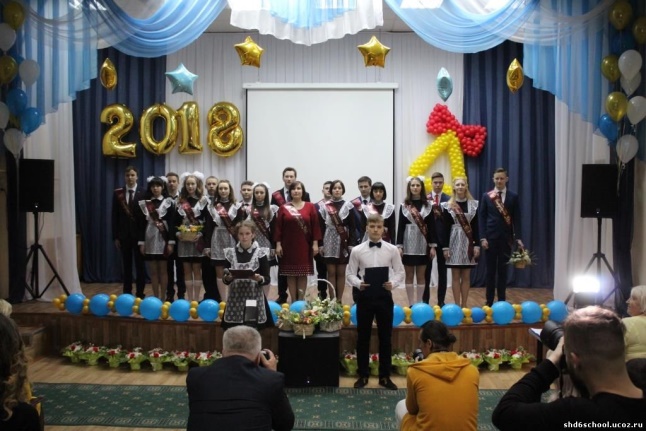 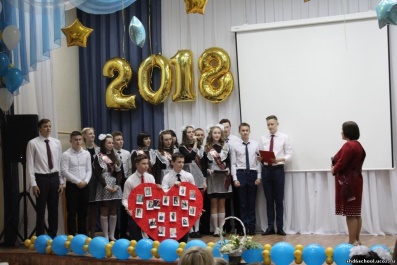 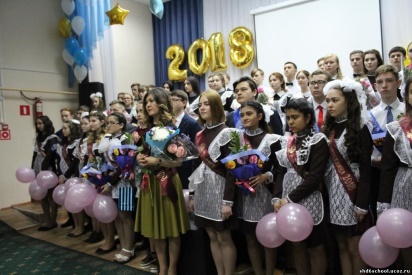 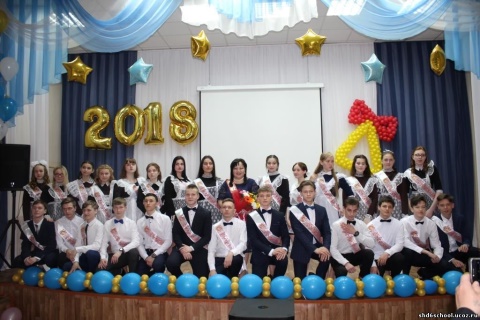 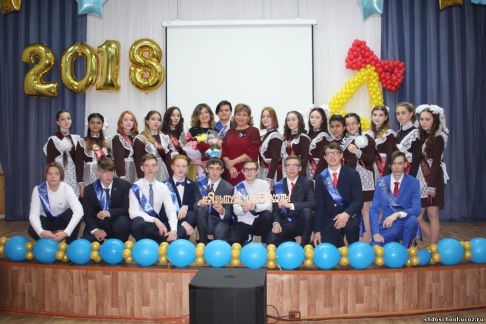 ВАХТА ПАМЯТИВ честь празднования 73 годовщины Победы учащиеся школы приняли активное участие в мероприятиях, посвященных этой дате. На площади культурно-исторического комплекса «Парк Победы» все волонтеры города, в составе которых и наши ученики, объединившись, несли георгиевскую ленту. В школе организованы и проведены: Уроки Победы, акция «Песни весны и Победы»,  акция «Вахта памяти»,  «Встреча с ветераном».  В школе на первом этаже оформлен информационный стенд, где ребята знакомятся с историей чёрно-оранжевого символа Великой Победы, который уже десять лет объединяет миллионы людей не только России, но и за рубежом. Ученики приняли участие в Параде Победы. 6А класс (классный руководитель Леджинова Э.О.) с портретами в руках исполнили песню «О той весне», и потом прошагали в «Бессмертном полку». Мероприятия закончились в Парке Победы возложением цветов и участием в акции «Свеча Памяти».  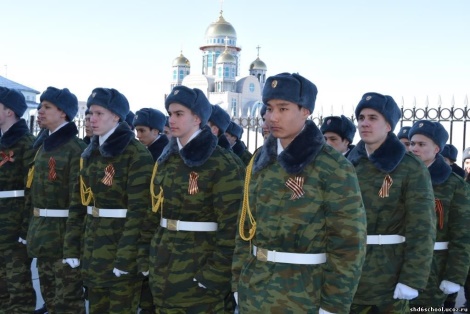 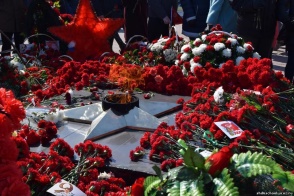 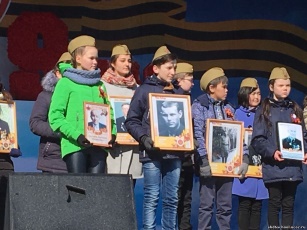 ПРОЩАНИЕ С БУКВАРЁМ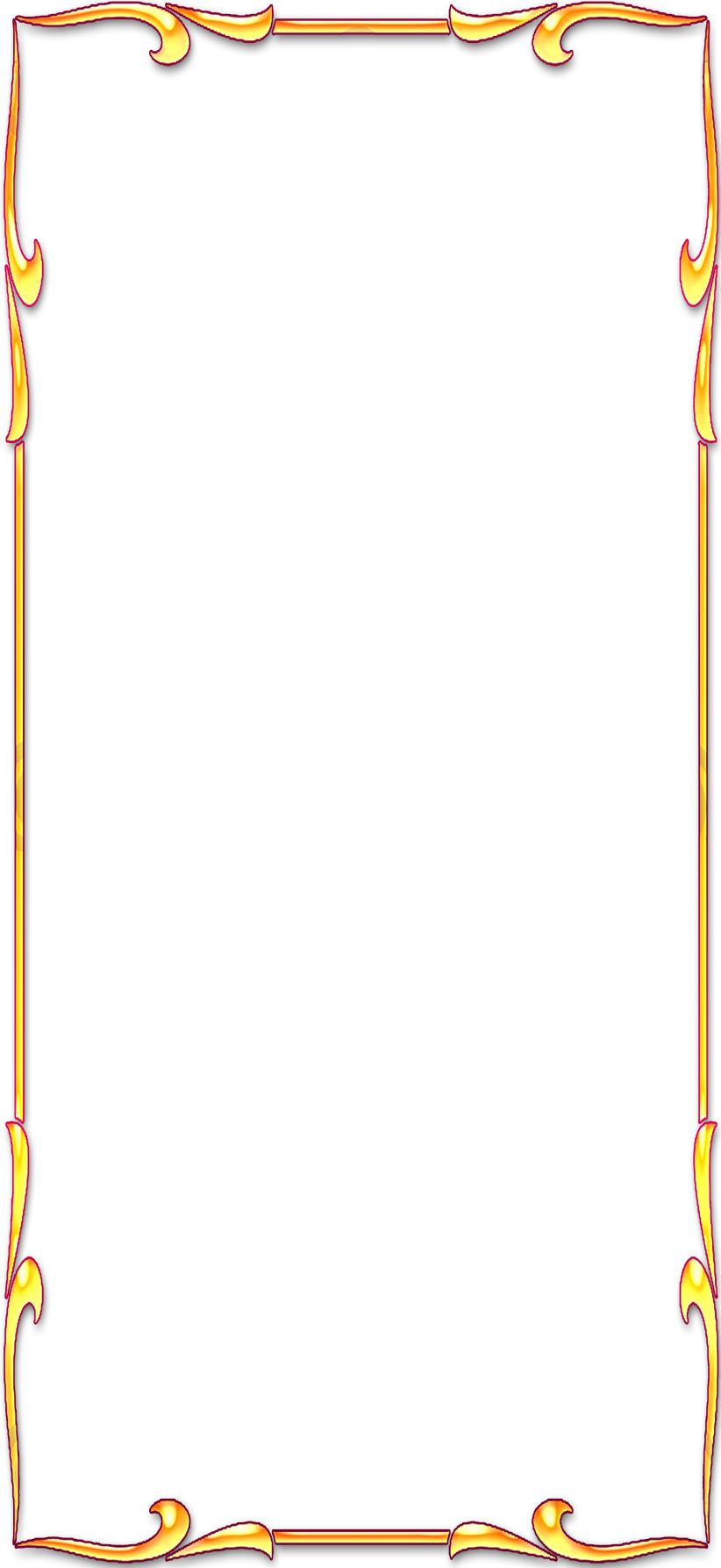 В нашей школе состоялось знаменательное и весьма значимое мероприятие для учеников 1-х классов «Прощание с Азбукой». Каждый класс подготовил и исполнил песню об азбуке, буквах и грамматике. Аплодировал весь зал, ведь пришли на этот праздник мамы и папы, дедушки и бабушки.  К ребятам в гости заглянула сама «Азбука», проверила их знания, каждый из учеников показал свою воспитанность, такие юные, а поразили своей вежливостью.   Теперь не нужно звать маму почитать вам на ночь сказку, не придется уговаривать сестру, а можно взять и прочитать самому интересную книгу и не одну.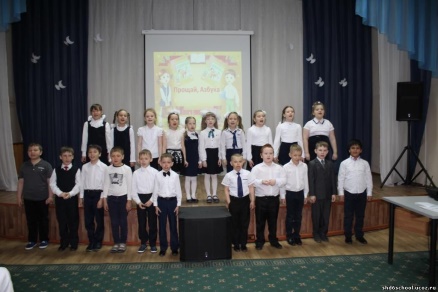 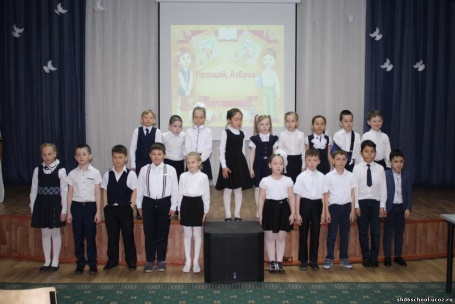 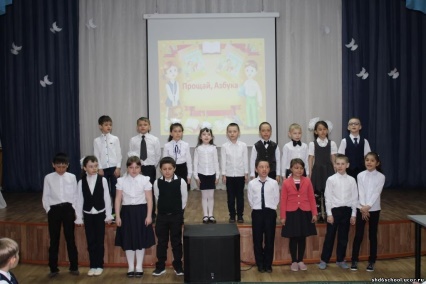 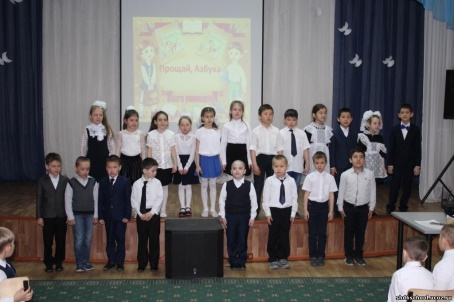 «ЕСТЬ ТАКАЯ ПРОФЕССИЯ – РОДИНУ ЗАЩИЩАТЬ!»В рамках празднования Дня Победы с учащимися школы была организована встреча с сотрудниками Росгвардии. Учащимся школы рассказали о деятельности Росгвардии, продемонстрировали патрульные машины и специальное снаряжение.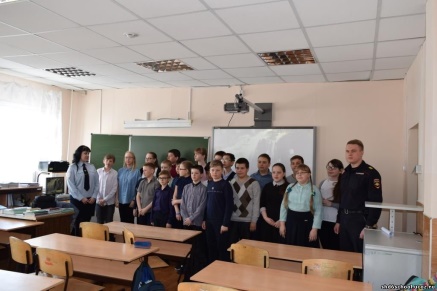 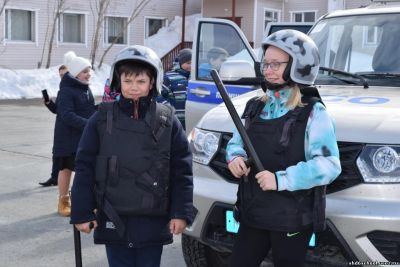 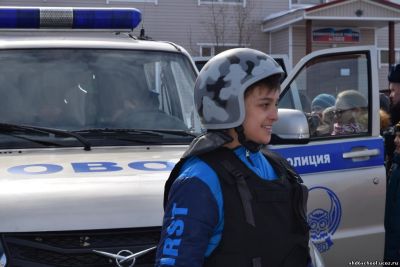 САМАЯ ВАЖНАЯ НАГРАДА - ПАМЯТЬ МОЛОДОГО ПОКОЛЕНИЯ8 мая в гости к учащимся школы пришла ветеран войны, узница концлагеря, гостья из Минска Богдашина Тамара Георгиевна. В начале встречи сами школьники рассказали о том, что они знают о событиях времен войны. Затем Тамара Георгиевна поделились своими воспоминаниями. Подростки узнали о военных и трудовых подвигах участников войны и тех, кто обеспечивал работу в тылу. Ветеран рассказала о годах сражений и тяготах тех лет, о жизни детей в концлагере и  пожелала школьникам вырасти достойным поколением, которое в будущем сможет защитить наше Отечество, наши границы от врагов.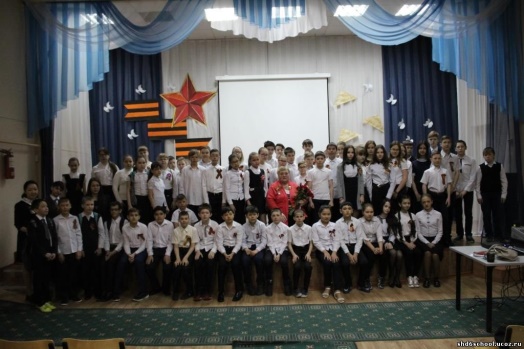 